Пояснительная записка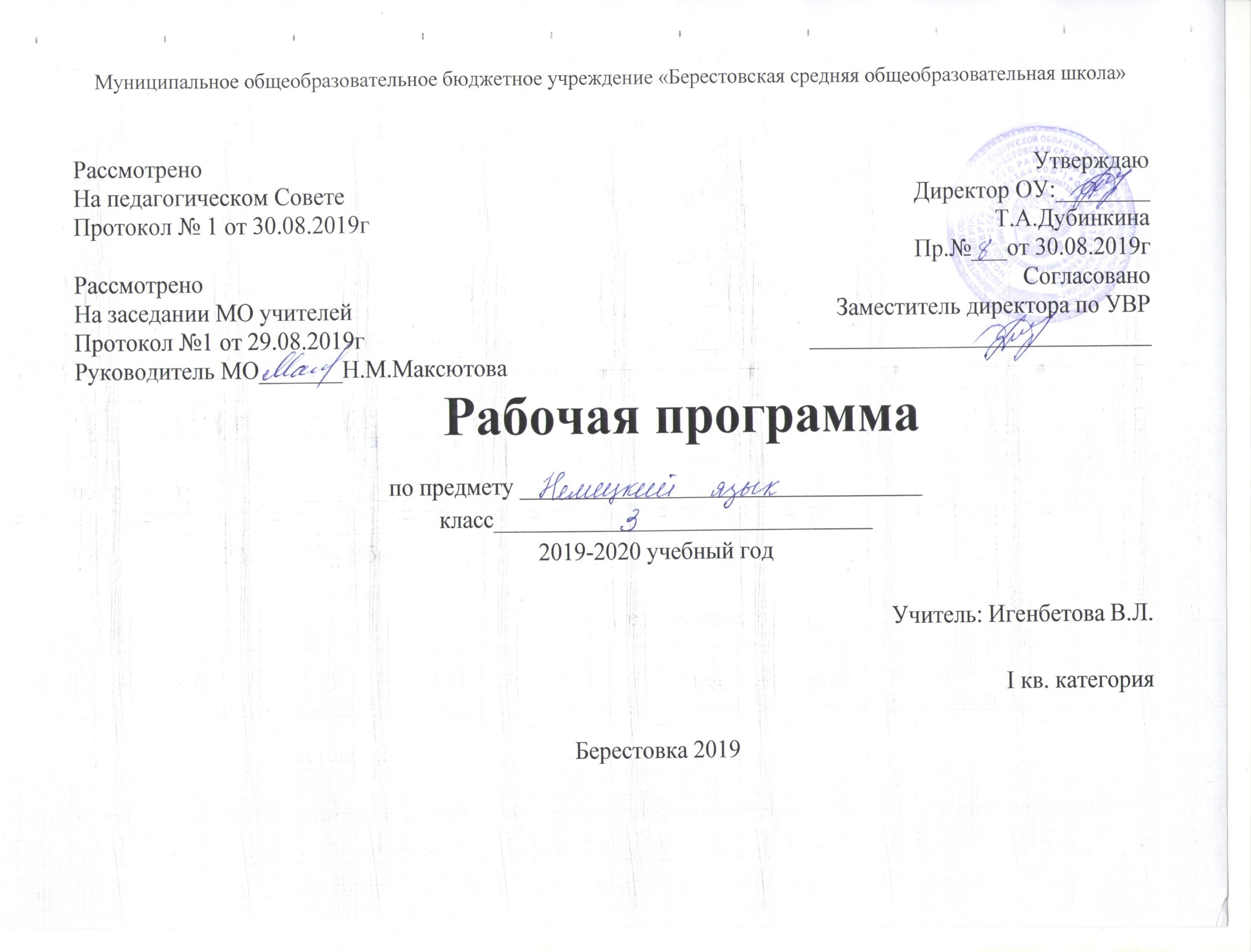 Рабочая  программа по немецкому языку для 3 класса составлена на основе следующих нормативных документов:1.Федеральный закон Российской Федерации от 29.12.2012 г. N 273-ФЗ "Об образовании в Российской Федерации»;2.Федеральный государственный образовательный стандарт начального общего образования,  утвержденный приказом Министерства образования и науки РФ от 06.10. 2009 года № 373 , приказом  Министерства образования и науки РФ от 22.09.2011 №2357 «О внесение изменений в федеральный государственный стандарт начального общего образования, утверждённый приказом  Министерства образования и науки РФ от 06.10. 2009 года № 373»;3. Примерная основная образовательная программа начального общего образования (одобрена решением федерального учебно-методического объединения по общему образованию, протокол от 08.04.2015 № 1/15);4. Порядок организации и осуществления образовательной деятельности по основным общеобразовательным программам – образовательным программам начального общего, основного общего и среднего общего образования, утвержденным приказом Министерства образования и науки Российской Федерации от 30.08.2013 № 10155. Приказ  Министерства образования и науки РФ от 31.03.2014 г. № 253 «Об утверждении федерального перечня учебников, рекомендуемых к использованию при реализации имеющих государственную аккредитацию образовательных программ начального общего, основного общего, среднего общего образования» 6. Приказ министерства образования Оренбургской области от 31.07.2018г. № 01-21/1450«О формировании учебных планов начального общего, основного общего образования в образовательных организациях Оренбургской области в 2019-2020 учебном году»7. Основная образовательная программа ФГОС НОО МОБУ «Берестовская СОШ» Новосергиевского района Оренбургской области8. Учебный план МОБУ «Берестовская СОШ» Новосергиевского района Оренбургской области  на 2019-2020 учебный год9. Примерные программы по учебным предметам. Начальная школа. В 2 ч. Ч. 2. -3-е изд., перераб. – М.: Просвещение, 2010. – ( Серия «Стандарты второго поколения»).Рабочая программа по предмету «Немецкий язык» для 2 – 4  классов разработана в соответствии с требованиями Федерального государственного образовательного стандарта начального общего образования, утвержденного приказом Минобрнауки РФ от 06.10.2009 г. № 373 (с последующими изменениями) (далее – ФГОС НОО), на основе Рабочих программ: Немецкий язык. (Предметная линия учебников И.Л.Бим. 2-4 классы. Пособие для учителей общеобразовательных учреждений. М.: Просвещение, .), в соответствии с учебным планом МОБУ Берестовской СОШ.	Предмет «Иностранный язык» способствует формированию представлений ученика о диалоге культур, осознанию им себя как носителя культуры своего народа, национальной идентичности, гражданственности, норм морали и речевого поведения.	Интегративной целью обучения иностранному языку в начальных классах является формирование элементарной коммуникативной компетенции младших школьников на доступном для него уровне в основных видах речевой деятельности: аудировании, говорении, чтении и письме. 	Изучение иностранного языка направлено на достижение следующих целей:формирование  умения общаться на иностранном языке на элементарном уровне с учётом речевых возможностей и потребностей младших школьников в устной и письменной формах;приобщение детей к новому социальному опыту с использованием иностранного языка: знакомство младших школьников с миром зарубежных сверстников, с зарубежным  детским фольклором и доступными образцами  художественной литературы; воспитание дружелюбного отношения  к представителям других стран;развитие речевых, интеллектуальных и познавательных способностей младших школьников, а также их общеучебных умений; развитие мотивации к дальнейшему овладению иностранным языком;воспитание и разностороннее развитие младшего школьника средствами иностранного языка.Деятельностный характер предмета «Иностранный язык» соответствует природе младшего школьника, воспринимающего мирцелостно, эмоционально и активно. Это позволяет включать иноязычную речевую деятельность в другие виды деятельности, даёт возможность осуществлять  разнообразные связи с предметами, изучаемыми в начальной школе, и формировать межпредметные общеучебные  умения и навыки.	  С учётом сформулированных целей изучение предмета «Иностранный язык» направлено на решение следующих задач:формирование представлений  об иностранном языке как средстве общения, позволяющем добиваться взаимопонимания с людьми, говорящими/пишущими  на иностранном языке, узнавать новое через звучащие и письменные тексты;расширение лингвистического кругозора; освоение элементарных  лингвистических представлений, доступных младшим школьникам и необходимых для овладения устной и письменной речью на иностранном языке на элементарном уровне;обеспечение коммуникативно-психологической адаптации младших школьников к новому языковому миру для преодоления в дальнейшем психологического барьера и использования иностранного языка как средства общения;развитие личностных качеств младшего школьника, его внимания, мышления, памяти и воображения в процессе участия в моделируемых  ситуациях общения, ролевых играх; в ходе овладения языковым материалом;развитие эмоциональной сферы детей в процессе обучающих игр, учебных спектаклей  с использованием иностранного языка;приобщение младших школьников к новому социальному опыту за счёт проигрывания на иностранном языке  различных ролей в игровых ситуациях, типичных для семейного, бытового, учебного общения;духовно-нравственное воспитание школьника, понимание и соблюдение им  таких нравственных устоев семьи, как любовь к близким, взаимопомощь, уважение к родителям, забота о младших;развитие познавательных способностей, овладение умением координированной работы с разными компонентами учебно-методического комплекта, умением работать в паре, группе.Ценностные ориентиры содержания предмета	При изучении иностранного языка  в начальной школе стимулируется общее речевое развитие младших школьников;  развивается их коммуникативная культура; формируются ценностные ориентиры и  закладываются основы нравственного  поведения в процессе общения на уроке, чтения  и обсуждения текстов соответствующего содержания, знакомство с образцами зарубежного детского фольклора; вырабатывается дружелюбное отношение и толерантность к представителям других стран и их культуре.	Примерное тематическое планирование составлено согласно базисному образовательному плану из расчёта 2 часа в неделю, 34 учебные недели во 2, 3, 4 классах (204 часа, 68 часов в каждом классе).Результаты изучения учебного предмета:личностные:  общее представление о мире как многоязычном и поликультурном сообществе; осознание себя гражданином своей страны; осознание языка, в том числе иностранного, как основного средства общения между людьми; знакомство с миром зарубежных сверстников с использованием средств изучаемого иностранного языка.метапредметные:   развитие умения взаимодействовать с окружающими при выполнении разных ролей в пределах речевых потребностей и возможностей младшего школьника;развитие коммуникативных способностей школьника, умения выбирать адекватные  языковые и речевые средства для успешного решения элементарной коммуникативной задачи;расширение общего лингвистического кругозора младшего школьника;развитие познавательной, эмоциональной и волевой сфер младшего школьника; формирование мотивации  к изучению иностранного языка;овладение умением координированной работы с разными компонентами учебно-методического комплекта.предметные: овладение начальными представлениями о нормах иностранного языка (фонетических, лексических, грамматических); умение  находить и сравнивать такие  языковые единицы как звук, буква, слово.Учебно-тематическое планированиепо немецкому языкуКласс    2 - 3Количество часов:  в неделю  2Планирование составлено на основе  Федерального компонента  государственного  стандарта общего образования. – М.: Дрофа, 2007.; примерной программы  по немецкому  языку  для начальных классов - Москва: Дрофа, 2007.; примерной  программы по иностранному  языку. – М.: Просвещение, 2010. (Стандарты второго поколения)Учебники:  учебник немецкого языка для 2 класса общеобразовательных учреждений в 2 частях «Первые шаги», И.Л. Бим, Л.И. Рыжова. – Москва: Просвещение, 2008; учебник  для 3 класса общеобразовательных учреждений в 2 частях «Немецкий язык. Первые шаги», И.Л. Бим, Л.И. Рыжова, Л.М. Фомичёва. – Москва: Просвещение, 2008; учебник  для 4 класса общеобразовательных учреждений в 2 частях «Немецкий язык. Первые шаги», И.Л. Бим, Л.И. Рыжова. – Москва: Просвещение, 2008; Тематическое планированиеЦели и планируемые результаты обучения немецкому языку в 3 классеПрограмма ориентирована на дальнейшее развитие   исходного уровня коммуникативной компетенции – уровня начинающего. Это предусматривает развитие умений решать следующие элементарные учебные и собственно коммуникативные задачи – как промежуточные, так и конечные для данного года обучения, а именно: I.Учиться относительно правильно произносить уже известные, а также новые немецкие звукосочетания, слова и фразы, соблюдая наиболее важные интонационные правила: ударение в слове, фразе, восходящую и нисходящую мелодии.Закрепить  словарный запас первого года обучения и овладеть новым.  Его объем – 175 лексических единиц , включая также устойчивые словосочетания и обороты речи. Всего около 375 ЛЕ за первый и второй год обучения.Учиться грамматически правильно оформлять свою речь  в ходе решения как уже известных , так и новых  коммуникативных задач, овладевая всеми основными типами немецкого простого предложения: утверждения, вопросом, возражением, восклицанием.Иметь представление о некоторых основополагающих языковых правилах (порядок слов в немецком предложении, наличие глагола-связки, артикли, слабые и некоторые сильные глаголы в  Präsens и Perfekt.II.Закрепить умения  решать уже известные  коммуникативные задачи, а также новые  в русле говорения:а) - приветствовать  сверстника, взрослого, используя вариативные формы приветствий;-  давать краткие сведения о себе, других и запрашивать аналогичную информацию у партнёра;-  что-то утверждать, сообщать, подтверждать;- выражать сомнение, переспрашивать; - возражать;- запрашивать информацию с помощью вопросительных предложений с вопросительными словами: Wer? Was? Wie? Woher? Wann? Welcher? Welche? Wo?;- о чем-то просить (с помощью повелительных предложений); - выражать мнение, оценку, используя оценочную лексику, клише типа       Toll! Klasse! Das klingt gut! Ich denke… . Ich glaube … . Ich finde das interessant. Wie schön!;- соблюдать речевой этикет при непосредственном общении: знать,  как обратиться к сверстнику, взрослому, как поблагодарить, начать разговор, завершить его и т.п.;б) вести ритуализированные диалоги в таких типичных ситуациях общения, как «Знакомство», «Встреча», «Разговор по телефону» (о том, кто что делает, приглашение на прогулку),  «Обмен впечатлениями» (о каникулах, о посещении парка, о погоде, о празднике и др.);      Объём диалогического высказывания – 3-4 реплики с каждой стороны.в) уметь делать краткие связные сообщения: описывать/ характеризовать, говорить комплименты, рассказывать о себе, своей семье, о погоде в разное время года, о каникулах, о животных, а также выражать своё мнение  (по опорам).         Объём монологического высказывания – 6-7 фраз.2. Уметь решать следующие коммуникативные задачи в русле  чтения с полным пониманием читаемого:     а) зрительно воспринимать текст, узнавая знакомые слова, грамматические  явления, и полностью понимать его;    б) догадываться при этом о значении  отдельных незнакомых слов по сходству с русским языком, по контексту;    в) определять значение незнакомого слова по данному в учебнике переводу, а также с помощью немецко-русского словаря (в учебнике);    г) находить в тексте требуемую информацию;    д) кратко, по опорам выражать оценку прочитанного.     Объём текстов – примерно 100 слов (без учёта артиклей).3. Уметь решать следующие коммуникативные задачи в области аудирования:   а) понимать в целом речь учителя по ведению урока, опознавая на слух знакомые языковые средства и догадываясь по его действиям, мимике, жестам о значении незнакомых;   б) распознавать и полностью понимать речь одноклассника в ходе диалогического общения с ним;    в) распознавать на слух и полностью понимать  монологическое высказывание соученика построенное на знакомом материале;   г) понимать в целом основное содержание сообщения учителя, диктора, включающего некоторые незнакомые явления, благодаря владению основными  приёмами смыслового распознавания текста и при восприятии на слух: узнавать знакомые слова, догадываясь о значении отдельных незнакомых слов по сходству с русским словом, по контексту.     Время звучания текста для аудирования – до 1,5  минуты.4. Совершенствовать технику письма и письменных речевых умений:- уметь кратко излагать сведения о себе, о других, о погоде, описать картинку;- уметь написать поздравительную открытку, приглашение  (по образцу).III.1. Знать ряд страноведческих реалий, например названия некоторых наиболее популярных праздников, форм поздравления с этими праздниками (Weihnachten, Neujahr, Fasching, Muttertag, Ostern). 2. Несколько расширить представления о  персонажах немецких сказок.3. Уметь воспроизводить произведения немецкого фольклора: стишки, считалки, песни.IV.1. Совершенствовать уже известные общеучебные умения: списывание, выписывание, элементарную работу с текстом – и развивать новые: догадку о содержании текста по заголовку, установление логических связей в тексте. 2. Овладеть новыми специальными учебными умениями: умением использовать языковую догадку на основе сходства немецких и русских слов по знакомому корню, установить ассоциативные связи между словами, использовать немецко-русский словарь учебника для  семантизации незнакомых слов.Примерное тематическое планирование учебного материала  по немецкому языку в 3 классеТесты, контрольные работыКалендарно-тематическое планирование 3 классТребования к уровню подготовки учащихся к концу третьего класса Обучающиеся должны:знать\ понимать- алфавит, буквы, основные буквосочетания, звуки изучаемого языка;- основные правила чтения и орфографии изучаемого языка;- особенности интонации основных типов предложений;- название страны \ стран изучаемого языка, их столиц; - имена наиболее известных персонажей детских литературных произведений;- наизусть рифмованные произведения детского немецкого фольклора;уметь- понимать на слух речь учителя, одноклассников, основное содержание облегчённых текстов с опорой на зрительную наглядность;- участвовать в элементарном этикетном диалоге;- расспрашивать собеседника, задавая простые вопросы (что? кто? где? когда?) и отвечать на вопросы собеседника;- кратко рассказывать о себе, своей семье, друге;- составлять небольшие описания предмета, картинки по образцу;- читать вслух текст, построенный на изученном языковом материале, соблюдая правила произношения и соответствующую интонацию;- читать про себя, понимать основное содержание небольших текстов, доступных по содержанию и языковому материалу, пользуясь в случае необходимости словарём;- списывать текст на немецком языке, выписывать из него или вставлять в него слова в соответствии с решаемой учебной задачей;- писать краткое поздравление (с днём рождения, с праздником) с опорой на образец;использовать приобретённые знания и коммуникативные умения в практической деятельности и повседневной жизни для:- устного общения  с носителями немецкого языка в доступных младшим школьникам пределах; развития дружелюбного отношения к представителям других стран;- преодоления психологических барьеров в использовании немецкого языка как средства общения;- ознакомления с детским зарубежным фольклором и доступными образцами художественной литературы на немецком языке;    - более глубокого осознания некоторых особенностей родного языка. ТемаИз нихИз нихТемаДеятельность учащихсяУУДПредметное содержание речиПредметное содержание устной и письменной речи соответствует образовательным и воспитательным целям, а также интересам и возрастным особенностям младших школьников и включает следующее:Знакомство. С одноклассниками, учителем, персонажами детских произведений: имя, возраст. Приветствие, прощание (с использованием типичных фраз речевого этикета).Я и моя семья. Члены семьи, их имена, возраст, внешность, черты характера, увлечения/ хобби. Мой день (распорядок дня, домашние обязанности). Покупки в магазине: одежда, обувь, основные продукты питания. Любимая еда. Семейные праздники:   день рождения, Новый год/ Рождество. Подарки.Мир моих увлечений. Мои любимые занятия. Виды спорта и спортивные игры. Мои любимые сказки. Выходной день (в зоопарке, в цирке), каникулы.Я и мои друзья. Имя, возраст, внешность, характер, увлечения/ хобби. Совместные занятия. Письмо зарубежному другу. Любимое домашнее животное: имя, возраст, цвет, размер, характер, что умеет делать.Моя школа. Классная комната, учебные предметы, школьные принадлежности. Учебные занятия на уроках.Мир вокруг меня. Мой дом/ квартира/ комната: названия комнат, их размер, предметы мебели и интерьера. Природа. Дикие и домашние животные. Любимое время года. Погода.Страна/ страны изучаемого языка и родная страна. Общие сведения: название, столица. Литературные персонажи книг, популярных среди моих сверстников (имена героев книг, черты их характера). Небольшие произведения детского фольклора на немецком языке (рифмовки, стихи, песни, сказки).Некоторые формы речевого и неречевого этикета стран изучаемого языка в ряде ситуаций общения. Личностные УУД:- развивать самостоятельность  и личную  ответственность за свои  поступки, в том числе в информационной  деятельности, на основе представлений о нравственных нормах, социальной справедливости и свободе; -  формировать  эстетические потребности, ценности и чувства; -  развивать  этические чувства, доброжелательность  и эмоционально-нравственную отзывчивость, понимание и сопереживание чувствам других людей; - развивать  навыки сотрудничества  со взрослыми и сверстниками  в разных социальных ситуациях,  умения не создавать конфликтов  и находить выходы из спорных  ситуаций.Регулятивные УУД:- принимать  учебную задачу и следовать инструкции учителя;- понимать цель и смысл выполняемых заданий;- осуществлять первоначальный контроль своих действий.Познавательные УУД:- работать с учебником, ориентироваться в      нём по содержанию и с помощью значков;- выполнять логические действия (анализ, сравнение);- уметь выделить и сформулировать  познавательную цель;- группировать и классифицировать по разным основаниям;- работать  с информацией, искать информацию в учебных текстах.Коммуникативные УУД:- проявлять интерес к общению и групповой работе;- уважать мнение собеседников;- преодолевать эгоцентризм в межличностном взаимодействии;- следить за действиями других участников в процессе коллективной деятельности;- входить в коммуникативную игровую и учебную ситуацию.Коммуникативные умения по видам речевой деятельностиВ русле говоренияВ русле аудированияВ русле чтенияВ  русле письма1. Диалогическая форма. Уметь вести:- этикетные диалоги в типичных ситуациях бытового, учебно-трудового и межкультурного общения, в том числе полученные с помощью средств коммуникации;- диалог-расспрос (запрос информации и ответ на него);- диалог-побуждение к действию2. Монологическая форма. Уметь пользоваться:- основными коммуникативными типами речи: описание, рассказ, характеристика (персонажей). Воспринимать на слух и понимать:- речь учителя и одноклассников в процессе общения на уроке и вербально/ невербально реагировать на услышанное;- небольшие доступные тексты в аудиозаписи, построенные в основном на изученном языковом материале, в том числе полученные с помощью средств коммуникации.Читать:- вслух небольшие тексты, построенные  на изученном языковом материале;- про себя и понимать тексты, содержащие как изученный языковой материал, так и  отдельные новые слова, находить в тексте необходимую информацию (имена персонажей, где происходит действие и др.).Владеть:- умением выписывать из текста слова, словосочетания и предложения;- основами письменной речи: писать по образцу поздравление  с праздником, короткое личное письмо.Личностные УУД:- развивать самостоятельность  и личную  ответственность за свои  поступки, в том числе в информационной  деятельности, на основе представлений о нравственных нормах, социальной справедливости и свободе; -  формировать  эстетические потребности, ценности и чувства; -  развивать  этические чувства, доброжелательность  и эмоционально-нравственную отзывчивость, понимание и сопереживание чувствам других людей; - развивать  навыки сотрудничества  со взрослыми и сверстниками  в разных социальных ситуациях,  умения не создавать конфликтов  и находить выходы из спорных  ситуаций.Регулятивные УУД:- принимать  учебную задачу и следовать инструкции учителя;- понимать цель и смысл выполняемых заданий;- осуществлять первоначальный контроль своих действий.Познавательные УУД:- работать с учебником, ориентироваться в      нём по содержанию и с помощью значков;- выполнять логические действия (анализ, сравнение);- уметь выделить и сформулировать  познавательную цель;- группировать и классифицировать по разным основаниям;- работать  с информацией, искать информацию в учебных текстах.Коммуникативные УУД:- проявлять интерес к общению и групповой работе;- уважать мнение собеседников;- преодолевать эгоцентризм в межличностном взаимодействии;- следить за действиями других участников в процессе коллективной деятельности;- входить в коммуникативную игровую и учебную ситуацию.Языковые средства и навыки пользования имиГрафика, каллиграфия, орфографияФонетическая сторона речиЛексическая сторона речиГрамматическая сторона речиВсе буквы немецкого алфавита. Звукобуквенные соответствия. Основные буквосочетания. Знаки транскрипции. Апостроф. Основные правила чтения и орфографии. Написание наиболее употребительных слов, вошедших в активный словарь.Все звуки немецкого языка. Нормы произношения  звуков немецкого языка (долгота и краткость гласных, оглушение звонких согласных в конце слога или слова, отсутствие смягчения согласных перед гласными). Дифтонги. Ударение в изолированном слове, фразе. Отсутствие ударения на служебных словах (артиклях, союзах, предлогах). Членение предложения на смысловые группы. Ритмико-интонационные особенности повествовательного, побудительного и вопросительного  (общий и специальный вопрос)  предложений. Интонация перечисления.   Лексические единицы, обслуживающие ситуации общения в пределах тематики начальной школы, в объёме 500 лексических единиц для двустороннего (рецептивного и продуктивного) усвоения. Простейшие устойчивые словосочетания, оценочная лексика и  речевые клише как элементы речевого этикета, отражающие культуру немецкоговорящих стран. Интернациональные слова  (das Kino, die Fabrik). Начальные представления  о способах словообразования: суффиксация (-er, -in, -chen, -lein, -tion, -ist); словосложение  (das Lehrbuch); конверсия (das Lesen, die Kälte). Основные коммуникативные типы предложений: повествовательное, побудительное, вопросительное. Общий и специальный вопрос. Вопросительные слова: wer, was, wie, warum, wo, wohin, wann. Порядок слов в предложении. Утвердительные и отрицательные предложения. Простое предложение с простым глагольным сказуемым (Wir lesen gern.), составным именным сказуемым ( Meine Familie ist groß.) и составным глагольным сказуемым (Ich lerne Deutsch sprechen.). Безличные предложения (Es ist kalt. Es schneit.). Побудительные предложения (Hilf mir bitte!). Предложения с оборотом Es gibt… . Простые распространенные предложения. Предложения с однородными членами. Сложносочиненные предложения   союзами und, aber.Грамматические формы изъявительного наклонения: Präsens, Futurum, Präteritum, Perfekt. Слабые и сильные глаголы. Вспомогательные глаголы haben, sein, werden. Глагол- связка  sein. Модальные глаголы: können, wollen, müssen, sollen. Неопределённая форма глагола (Infinitiv).Существительные в единственном и множественном числе с определенным/ неопределенным  и  нулевым артиклем. Склонение существительных.Прилагательные в положительной, сравнительной и  превосходной степенях, образованные по правилам, и исключения.Местоимения: личные, притяжательные и указательные (ich, du, er, mein, dieser, jener). Отрицательное местоимение  kein.Наречия времени: heute, oft, nie, schnell и др. Наречия, образующие степени сравнения не по правилам: gut, gern, viel. Количественные числительные (до 100), порядковые числительные (до 30).Наиболее употребительные предлоги: in, an, auf, hinter, mit, über, unter, nach, zwischen, vor. Личностные УУД:- развивать самостоятельность  и личную  ответственность за свои  поступки, в том числе в информационной  деятельности, на основе представлений о нравственных нормах, социальной справедливости и свободе; -  формировать  эстетические потребности, ценности и чувства; -  развивать  этические чувства, доброжелательность  и эмоционально-нравственную отзывчивость, понимание и сопереживание чувствам других людей; - развивать  навыки сотрудничества  со взрослыми и сверстниками  в разных социальных ситуациях,  умения не создавать конфликтов  и находить выходы из спорных  ситуаций.Регулятивные УУД:- принимать  учебную задачу и следовать инструкции учителя;- понимать цель и смысл выполняемых заданий;- осуществлять первоначальный контроль своих действий.Познавательные УУД:- работать с учебником, ориентироваться в      нём по содержанию и с помощью значков;- выполнять логические действия (анализ, сравнение);- уметь выделить и сформулировать  познавательную цель;- группировать и классифицировать по разным основаниям;- работать  с информацией, искать информацию в учебных текстах.Коммуникативные УУД:- проявлять интерес к общению и групповой работе;- уважать мнение собеседников;- преодолевать эгоцентризм в межличностном взаимодействии;- следить за действиями других участников в процессе коллективной деятельности;- входить в коммуникативную игровую и учебную ситуацию.Социокультурная осведомленность Специальные учебные уменияОбщеучебные умения и универсальные учебные действияЗнакомство с названием стран изучаемого языка; некоторыми литературными персонажами популярных детских произведений; сюжетами некоторых популярных сказок, а также небольшими произведениями детского фольклора (стихами, песнями) на немецком языке; элементарными формами речевого и неречевого поведения, принятых в странах изучаемого языка.Следующие специальные (предметные) учебные умения и навыки:- пользоваться двуязычным словарём учебника (в том числе транскрипцией), компьютерным словарём и экранным переводом отдельных слов;- пользоваться справочным материалом, представленным в виде таблиц, схем, правил;- вести словарь (словарную тетрадь);- систематизировать слова, например по тематическому принципу; - пользоваться языковой догадкой, например при опознавании интернационализмов;- делать обобщения на основе структурно-функциональных схем простого предложения;- опознавать грамматические явления, отсутствующие в родном языке, например артикли.В процессе изучения немецкого языка младшие школьники:- совершенствуют приёмы работы с текстом, опираясь на умения, приобретённые на уроках родного языка;- овладевают более разнообразными приёмами раскрытия значения слова, используя словообразовательные элементы, синонимы, антонимы, контекст;- совершенствуют общеречевые коммуникативные умения, например: начинать и завершать разговор, используя речевые клише; поддерживать беседу, задавая вопросы и переспрашивая;- учатся осуществлять самоконтроль, самооценку;- учатся самостоятельно выполнять задания с использованием компьютера.Личностные УУД:- развивать самостоятельность  и личную  ответственность за свои  поступки, в том числе в информационной  деятельности, на основе представлений о нравственных нормах, социальной справедливости и свободе; -  формировать  эстетические потребности, ценности и чувства; -  развивать  этические чувства, доброжелательность  и эмоционально-нравственную отзывчивость, понимание и сопереживание чувствам других людей; - развивать  навыки сотрудничества  со взрослыми и сверстниками  в разных социальных ситуациях,  умения не создавать конфликтов  и находить выходы из спорных  ситуаций.Регулятивные УУД:- принимать  учебную задачу и следовать инструкции учителя;- понимать цель и смысл выполняемых заданий;- осуществлять первоначальный контроль своих действий.Познавательные УУД:- работать с учебником, ориентироваться в      нём по содержанию и с помощью значков;- выполнять логические действия (анализ, сравнение);- уметь выделить и сформулировать  познавательную цель;- группировать и классифицировать по разным основаниям;- работать  с информацией, искать информацию в учебных текстах.Коммуникативные УУД:- проявлять интерес к общению и групповой работе;- уважать мнение собеседников;- преодолевать эгоцентризм в межличностном взаимодействии;- следить за действиями других участников в процессе коллективной деятельности;- входить в коммуникативную игровую и учебную ситуацию.№урокаТема урокаКоличество часов1-11 Курс повторения «Здравствуй, 3 класс! Мои летние каникулы»11§1«Снова в школу»9§2«Погода осенью»9§3«Что приносит нам зима?»9§4«Наш классный уголок»9§5«Весна. Весенние праздники»9§6«День рождения»9Повторение «Что мы уже знаем и умеем»3Всего68Виды проверочных работ1 четверть2четверть3 четверть4четвертьИтогоКонтрольные работы11114№Тема урокаКол-во ча-совПланируемые результаты освоения материалаЭлементы содержанияУчебник (с.)Дата проведенияДата проведения№Тема урокаКол-во ча-совПланируемые результаты освоения материалаЭлементы содержанияУчебник (с.)ПланФактКурс повторения «Здравствуй, 3 класс! Мои летние каникулы» (11 часов)Курс повторения «Здравствуй, 3 класс! Мои летние каникулы» (11 часов)Курс повторения «Здравствуй, 3 класс! Мои летние каникулы» (11 часов)Курс повторения «Здравствуй, 3 класс! Мои летние каникулы» (11 часов)Курс повторения «Здравствуй, 3 класс! Мои летние каникулы» (11 часов)Курс повторения «Здравствуй, 3 класс! Мои летние каникулы» (11 часов)Курс повторения «Здравствуй, 3 класс! Мои летние каникулы» (11 часов)Курс повторения «Здравствуй, 3 класс! Мои летние каникулы» (11 часов)Курс повторения «Здравствуй, 3 класс! Мои летние каникулы» (11 часов)1.Давай знакомиться!11. Знать алфавит.2. Знать правила чтения буквосочетаний.3. Знать  имена некоторых немецких персонажей из учебника для 2 класса и уметь характеризовать их, используя известные РО и прилагательные Алфавит и буквосочетанияИзученный лексический материал4-52.Обучение монологическому высказыванию: «Я и моя семья».11. Знать изученный лексический материал по теме «Семья».2. Рассказывать о себе и своей семье.3. Рассказывать о том, что делают персонажи учебника особенно охотно, используя РО 4 и словосочетания. Изученный лексический материал5-63.Друзья, мы снова вместе!11. Владеть  изученным лексическим материалом и РО.2. Воспринимать на слух текст письма, а затем читать его, семантизируя незнакомые слова по контексту или используя сноски на плашках Лексический материал: der Sommer, die Sommerferien, Der Sommer ist vorbei., Die Ferien waren …, die Schule, in die Schule gehen, das Schuljahr, Viel Spaß im  neuen Schuljahr!                 4-84.Лето. Прекраснейшее время. Не правда ли?11. Выразительно и фонетически правильно читать рифмовки, обращая особое внимание на новую лексику.2. Использовать новую лексику применительно к ситуации «Что делают дети летом?».3. Знать спряжение глаголов в Präsens.4. Совершенствовать технику чтения и орфографические навыки.5. Развивать умение понимать на слух небольшие тексты и соотносить их с фотографиями. Лексический материал: im Fluss baden, einen Brief bekommen, schwimmen, schaukeln, lieber, die schönste Zeit, die Puppe.Грамматический материал: спряжение глаголов в Präsens, РО 3. 8-135.Наши летние фотографии. Какие они?11. Употреблять  изученную лексику в различных речевых ситуациях.2. Иметь представление о спряжении сильных глаголов в Präsens.3. Совершенствовать технику чтения и орфографические навыкиЛексический материал: die Sonne, scheinen, hell.Грамматический материал: спряжение сильных глаголов в Präsens, РО 3.13-176.Что любит делать семья Свена летом?11.Использовать новые слова при описании парка и развлечений детей в нём.2. Понимать текст со слуха с опорой на рисунки.3. Читать небольшой по объёму текст и находить в нём определённую информацию.4. Знать о  спряжении сильных глаголов в Präsens. Лексический материал: Es ist sehr lustig.,Ball spielen, Automodelle bauen, Eichhörnchen füttern, Karussell fahren, Pony reiten, Eis essen, Es ist sehr warm.Грамматический материал: безличные предложения, спряжение сильных глаголов в Präsens, РО 3.17-227.Мы играем и поём.11.Систематизировать лексический материал по подтемам «Лето» и «В парке».  Употреблять  изученную лексику.2. Беседовать с опорой на  летние фотографии.3.Знать  спряжение глаголов в Präsens и тренировать в употреблении глаголов по подтеме «В парке» в речи.Лексический материал: froh sein, ein Tag, an dem ich singen kann, das Dorf, der Garten.Грамматический материал: сложные слова22-248.Мы играем и поём.11.Систематизировать лексический материал по подтемам «Лето» и «В парке».  Употреблять  изученную лексику.2. Беседовать с опорой на  летние фотографии.3.Знать  спряжение глаголов в Präsens и тренировать в употреблении глаголов по подтеме «В парке» в речи.Лексический материал: froh sein, ein Tag, an dem ich singen kann, das Dorf, der Garten.Грамматический материал: сложные слова25-269.Обучение монологическому высказыванию «Мои занятия летом»11.Уметь выполнять  связное монологическое высказывание по теме «Что я особенно люблю делать летом».Изученный грамматический и лексический материал26-2710.Обучение диалогической речи по теме «Лето»11. Уметь вести диалог по теме «Лето».Изученный грамматический и лексический материал2711.Обобщающее повторение по теме11.Систематизировать лексический материал по подтемам «Лето» и «В парке».  Употреблять  изученную лексику.2. Беседовать с опорой на  летние фотографии.3.Знать  спряжение глаголов в Präsens и тренировать в употреблении глаголов по подтеме «В парке» в речи.Изученный грамматический и лексический материал28-29«Снова в школу» (9 часов)«Снова в школу» (9 часов)«Снова в школу» (9 часов)«Снова в школу» (9 часов)«Снова в школу» (9 часов)«Снова в школу» (9 часов)«Снова в школу» (9 часов)«Снова в школу» (9 часов)«Снова в школу» (9 часов)12.Наши друзья снова идут в школу.11. Воспринимать на слух текст рифмовки с предварительно снятыми трудностями, а также комментарии к фотографиям  Сабины и полилог.2. Читать прослушанное, проверяя правильность восприятия на слух и отрабатывая технику чтения.3. Отвечать на вопросы по тексту.Лексический материал: der Schüler, Die Schule beginnt., Das wieß jedes Kind,der Hof, der ABC-Schütze, die erste Klasse, beginnen.30-3413.Начало учебного года. О чем говорят дети в школьном дворе?11. Тренировать в использовании новой лексики.2. Уметь вести  диалог-расспрос типа интервью в ситуации «Пикси расспрашивает Сабину о её школьных фотографиях» и монологическому высказыванию в ситуации «Сабина показывает свои фотографии с одноклассниками и комментирует их».3. Читать диалоги в парах по ролям.4. Знать алфавит.5. Уметь пользоваться словарём.Лексический материал: beisammen, weil.35-4014.Первый день Марии в школе.11. Использовать   новую лексику по теме.2. Читать текст с полным пониманием содержания и осуществлять поиск новых слов в словаре.3. Вести беседу о первом школьном дне в своей школе, опираясь на вопросы.Лексический материал: dünn, gratulieren, das Geschenk, die Zuckertüte, der Bonbon, der Teddy, das Spielzeug, der Gast .40-4315.Какой сегодня день недели?11. Вести диалог-расспрос о начале учебного года в Германии.2. Знать названия дней недели и тренировать в употреблении новых слов в речи.3. Читать небольшой по объёму текст с полным пониманием содержания.Лексический материал: der Montag, der Dienstag, der Mittwoch, der Donnerstag, der Freitag, der Samstag, der Sonnabend, der Sonntag, Welcher Wochentag ist heute?, die Woche44-4916.Что мы делаем по субботам и воскресеньям?11. Знать  названия дней недели и  их употреблять.2. Рассказывать о том, что делают немецкие дети.3. Осуществлять перенос на себя и рассказывать о том, что ты делаешь в воскресенье.4. Понимать на слух небольшой по объёму диалог.Лексический материал: spazierengehen49-5317.А что делает наш храбрый портняжка?11. Понимать со слуха основное содержание небольшого по объёму текста.2. Читать с полным пониманием текст, построеный в основном на знакомом языковом материале, добиваясь осмысления некоторого количества незнакомых слов с помощью сносок.3. Иметь представление  о глаголе haben, знать  названиями предметов школьного обихода.Лексический материал: das Buch, das Heft, der Bleistift, der Kuli, die Schultasche, die Tafel, an der Tafel, der Igel, der Hase, haben.Грамматический материал: спряжение глагола  haben, РО с этим глаголом53-5718.Мы играем и поём.11. Знать изученный рифмованный материал.2.Контроль чтения знакомого текста одновременно контроль лексических знаний и навыков.3. Знать  изученную лексику и уметь употреблять  её в речи.Изученный грамматический и лексический материал57-5919.Контрольный тест за первую четверть11. Проверить уровень сформированности знаний, умений и навыков по пройденному материалу. Изученный грамматический и лексический материал-20.Чтение доставляет удовольствие1. Знать  лексические единицы по подтеме «Школа».2. Работать со словарём.3. Читать с полным пониманием текст.Изученный грамматический и лексический материал60-61Погода осенью (9 часов)Погода осенью (9 часов)Погода осенью (9 часов)Погода осенью (9 часов)Погода осенью (9 часов)Погода осенью (9 часов)Погода осенью (9 часов)Погода осенью (9 часов)Погода осенью (9 часов)21.Прогулка в парк. Как там осенью?11. Знать изученный языковой материал и тренироваться  в его употреблении.2. Разучить новую песню по теме «Осень», знать  числительные от 13 до 20.3. Воспринимать на слух диалог с опорой на текст и рисунки.4. Описывать погоду осенью.Лексический материал: der Herbst, das Wetter, Es ist warm. Es regnet. Der Himmel, der Wind, wehen, das Blatt, fallen, fliegenГрамматический материал: образование числительных от 13 до 2062-6922.А что теперь делают Сабина и Свен 11.Выражать мнение о погоде осенью.2. Воспринимать со слуха диалог (телефонный разговор) и читать его по ролям.3. Составлять рассказ по рисункам о прогулке в парке.4. Описывать погоду осенью. Изученный лексический и грамматический материал69-7223.Как замечательно осенью у бабушки в деревне.11. Воспринимать диалог со слуха и затем читать его по ролям.2. Развивать языковую догадку при систематизации новой лексики по тексту и рисункам.3. Тренироваться  в употреблении новой лексики и числительных от 13 до 20.Лексический материал: der Apfel, die Birne, die Kartoffel, die Tomate, die Gurke, das Obst, das Gemüse, es gibtГрамматический материал: РО с дополнением в Dativ (wem?)72-7624.Осенью всё спелое.11. Понимать диалог со слуха и читать его по ролям.2. Знать  изменение артикля существительных после глагола nehmen и  особенности спряжения глагола  fressen.3. Вести диалог.Лексический материал: fressen, der Salat, die Apfelsine, das Kompott, der Saft, das Püree, die KonservenГрамматический материал: изменение артикля существительных после глагола nehmen76-7925.А чем питаются дикие животные?11. Воспринимать на слух и читать стихотворение.2. Использовать словарь.3. Воспринимать на слух с опорой на рисунки небольшие рассказы-загадки.4. Читать и подбирать рисунки к текстам, а также осуществлять в тексте поиск определенной информации.5. Иметь представление об употреблении  отрицания  kein (e)Лексический материал: der Bär, der Wolf, der Fuchs, der Fisch, fressen, der Vogel, die Maus, die Beere, die NussГрамматический материал: отрицательное местоимение kein (e)80-8426.Свен и Сабина говорят о своих любимых животных11.Описывать различных животных в форме рассказа-загадки.2. Воспринимать на слух диалог, читать его по ролям и разыгрывать сценки.3. Рассказывать о своём любимом животном.Изученный лексический и грамматический материал84-8627.Мы играем и поем11. Отгадывать по описанию времена года, названия овощей и фруктов.2. Вести  диалог.3. Описывать осень и лето (письменно).Изученный лексический и грамматический материал86-8828.Контрольный тест за вторую четверть11. Проверить уровень сформированности знаний, умений и навыков по пройденному материалу. Изученный грамматический и лексический материал-29.Чтение доставляет удовольствие11.Читать фразеологические высказывания и пословицы вслух и кратко комментировать их.2. Работать со словарём.3. Читать  с полным пониманием текст.Изученный грамматический и лексический материал88«Что приносит нам зима?» (9 часов)«Что приносит нам зима?» (9 часов)«Что приносит нам зима?» (9 часов)«Что приносит нам зима?» (9 часов)«Что приносит нам зима?» (9 часов)«Что приносит нам зима?» (9 часов)«Что приносит нам зима?» (9 часов)«Что приносит нам зима?» (9 часов)«Что приносит нам зима?» (9 часов)30.Какая погода зимой?11. Работать со словарём, а также семантизировать новую лексику по контексту и картинкам.2. Воспринимать на слух небольщой по объёму диалог.3. Читать диалог по ролям и отвечать на вопросы по его содержанию о погоде зимой.4. Иметь представление  о безличных предложениях  и  употреблять их в речи, отвечая на вопросы о погоде зимой у нас в  стране.5. Читать микротексты и соотносить их с картинками.  Лексический материал: Was ist los?  Alles ist weiß. Der Winter ist da. der Baum, Überall liegt Schnee. Es schneit. Die Schneeflocke, spazieren gehen, Gehen wir spazieren!Грамматический материал: безличные предложения89-9331.Рождество – самый лучший праздник11. Читать текст с пропусками о зимних забавах детей, повторяя при этом изученную лексику.2. Читать в группах информацию о праздновании Рождества в Германии.3. Отвечать на вопросы о зимних праздниках в России, осуществляя перенос на себя.Лексический материал: das Weihnachten, der Weihnachtsbaum, die Weihnachtspyramide, die Kerze, das Neujahr, frohes Neues Jahr wünschen., die Verwandten, kaufen, basteln, selbst105-10932.Мы играем и поём и готовимся к новогоднему празднику11. Знать  рифмовки и песни в рамках подготовки к празднику.2. Расспрашивать и отвечать на вопросы о русской зиме.3. Беседовать о подготовке к празднику (по опорам).Изученная лексика и грамматический материал109-11433.Написание новогодних и рождественских открыток.Подготовка проекта «Рождественская открытка»11. Читать поздравительные открытки.2. Писать поздравительные открытки по данному образцу.Изученная лексика и грамматический материал11034.Защита проекта «Рождественская открытка»11. Защищать проектную работу по заданной теме.Изученная лексика и грамматический материал-35.Кто умеет отгадывать загадки о животных?11. Знать  изученную лексику по теме «Зима» и  описывать картинку с изображением зимнего пейзажа.2. Прослушать, прочитать и  петь песенку о зиме.3.Работать со словарём.4. Отвечать на вопросы по теме «Зима».5. Читать рассказы-загадки о животных и отгадывать, о ком идёт речь.  Изученная лексика93-9636.Что видит храбрый портняжка в парке?11. Знать изученные рифмовки и песни, разучить новую песню о змее.2. Читать с полным пониманием текст, семантизируя новую лексику по контексту и пользуясь сносками на плашке.3. Отвечать на вопросы по содержанию прочитанного с опорой на рисунки.4. Знать, как изменяются глаголы по лицам, и обратить внимание  на изменение корневой гласной у глагола laufen во 2-м и 3-м лице ед.ч.5. Отвечать на вопросы о своих занятиях и играх зимой, осуществляя перенос на себя. Лексический материал: Schi laufen, Schlittschuh laufen, rodeln, oft, eine Schneeballschlacht machen, einen Schneemann bauen, die EisbahnГрамматический материал: спряжение глаголов в Präsens96-10137.Почему дети радуются зиме?11. Тренироваться в употреблении лексики по теме «Зима» и в описании её.2. Отвечать на вопросы о том, что делают дети зимой, а также кратко рассказывать об этом применительно к себе.3. Читать текст с пропусками, подбирать микротексты в качестве подписей к картинкам.4. Воспринимать на слух телефонный разговор.  Изученная лексика101-10538.Обобщающее повторение по теме11.Систематизировать лексический материал по теме «Зима. Зимние праздники».  Тренироваться  в употреблении изученной лексики.2. Беседовать с опорой на  рисунки.Изученный грамматический и лексический материал115«Наш классный уголок» (9 часов)«Наш классный уголок» (9 часов)«Наш классный уголок» (9 часов)«Наш классный уголок» (9 часов)«Наш классный уголок» (9 часов)«Наш классный уголок» (9 часов)«Наш классный уголок» (9 часов)«Наш классный уголок» (9 часов)«Наш классный уголок» (9 часов)39.Что охотнее всего делают Сабина и Свен в школе?11.Уметь употреблять  известные глаголы.2. Говорить о том, кто кого и что рисует, с опорой на картинку.3. Воспринимать на слух и читать  описание классной комнаты.4. Находить в тексте информацию.Лексический материал: rechts, links, vorn, die Tür, das Fenster, der Stuhl, der Schrank, die WandГрамматический материал: РО с дополнением в Akkusativ  (was? wen?)4-1040.Наши немецкие друзья вчера много рисовали.11. Уметь называть, что и кого мы видим на рисунке (РО – sehen wen?/ was?2. Знать лексику по подтеме «Моя классная комната».3. Задавать друг другу вопросы по картинке.4. Отвечать на вопросы о своей классной комнате.5. Воспринимать на слух команды и рисовать  те предметы, которые упоминаются в командах. Изученная лексика11-1341.Что делают наши немецкие друзья сегодня?11. Читать в группах тексты и искать новые слова в словаре, потом зачитывать тексты друг другу.2. Развивать умения аудирования и говорения.Лексический материал: Ordnung machen, die Ecke, die Pinnwand, der Zettel, der Fasching, um 12 Uhr, der Gast14-1842.Что могут делать ученики в игровой комнате?11. Читать новую рифмовку.2. Знать лексику по теме.3. Описывать рисунок классной комнаты.4. Знать числительные.Лексический материал: sich amusieren18-2143.Карнавал в школе. Дети должны хорошо подготовиться11. Иметь представление о проведении праздника карнавала в феврале.2. Учиться просмотровому чтению текста с целью выбора нужной информации.3. Употреблять новую лексику, а также глаголы mögen, müssen.4. Воспринимать на слух рассказ с опорой на рисунок.5. Читать текст и соотносить данные русские предложения с немецкими эквивалентами.Лексический материал: Als was gehst du zum maskenball Vielleicht als Maus. die Kleiderkiste, mögen, ich möchte…, müssen, das Kleid, die Hose, das Hemd, die Jacke, der Schuh, der Hut, die MützeГрамматический материал: модальные глаголы mögen, müssen 22-2844.На уроке немецкого языка у нас много дел11.Знать  изученные рифмовки и изученную лексику.2.Иметь представление об использовании  известных глаголов в Perfekt.3. Решать примеры в пределах 20.4. Читать и разыгрывать сценки. Изученный лексический и грамматический материал28-3245.Мы играем и поем11. Знать  изученные рифмовки и песни.2. Читать и инсценировать диалог.3. Знать  пройденную лексику по подтеме «Классная комната» и «Одежда».Изученный лексический и грамматический материал32-3746.Контрольный тест за третью четверть11. Проверить уровень сформированности знаний, умений и навыков по пройденному материалуИзученный лексический и грамматический материал-47.Чтение доставляет удовольствие11.Работать со словарём.2. Развивать умения и навыки чтения с полным пониманием текстаИзученный лексический и грамматический материал37-38«Весна. Весенние праздники» (9 часов)«Весна. Весенние праздники» (9 часов)«Весна. Весенние праздники» (9 часов)«Весна. Весенние праздники» (9 часов)«Весна. Весенние праздники» (9 часов)«Весна. Весенние праздники» (9 часов)«Весна. Весенние праздники» (9 часов)«Весна. Весенние праздники» (9 часов)«Весна. Весенние праздники» (9 часов)48.Весна. Какая сейчас погода?11. Отвечать на вопросы о временах года (весне).2. Воспринимать на слух и читать письмо о наступлении весны. Искать информацию в тексте.3. Описывать  погоду весной по опорам.4. Знать названия дней недели.Лексический материал: der Frühling, die Jahreszeit, der Monat, der März, der April, der Mai, Es taut.38-4249.Весна, весна, я тебя люблю!11. Сравнивать погоду весной и зимой (по опорам).2. Соотносить подписи с рисунками. Знать  лексику по подтеме.Изученный лексический материал 42-4750.Мы поздравляем наших мам с Женским днём11. Воспринимать на слух и читать песню.2. Читать подписи под рисунками, а также  употреблять новые слова (по опорам) применительно к себе.3. Читать диалог и осуществлять контроль понимания с помощью теста.4. Воспринимать на слух ответы немецких друзей на вопросы и осуществлять контроль прослушанного.5. Иметь представление о новом речевом образце с дательным и винительным падежом.Лексический материал: schenken, wünschen, das Veilchen, die Tulpe, die Narzisse, die MimoseГрамматический материал: РО  с дополнениями в Dativ и  Akkusativ 47-5251.Кого мы еще поздравляем с Женским днём?11. Читать и отгадывать загадки.2. Читать поздравления.3. Писать по образцу поздравительную открытку.4. Систематизировать знания по образованию Perfekt и тренироваться в использовании этой формы. Лексический материал: werden, blühenГрамматический материал: Perfekt53-5552.Семья Мюллер празднует пасху.11. Знать рифмованный материал и песенки параграфа.2. Читать подписи и соотносить их с картинками. 3. Осуществлять контроль прочитанного с помощью теста.4. Читать текст с целью извлечения основной информации и осуществлять перенос на себя.5.Упражняться в употреблении формы Perfekt.Лексический материал:das Ostern, bemalen, verstecken, das Osterei, der Osterhase, der Osterkuchen, das Ostergebäck, backenГрамматический материал: спряжение сильных глаголов в  Präsens, Perfekt56-6053.Скоро весенние каникулы11.Читать рифмовки о весне.2. Отвечать на вопросы, используя опоры.3. Читать текст с пропусками и упражняться в использовании  пройденной лексики.4. Беседовать по теме «Весенние каникулы в деревне».5. Иметь представление о некоторых страноведческих реалиях, использованных   при ответах на вопросы.Изученный лексический и грамматический материал60-6354.Мы играем и поём11. Знать изученные песни и рифмовки.2. Упражняться в использовании  грамматического материала Perfekt и  речевого образца с дательным и винительным падежом.3. Знать лексику по теме.Изученный лексический и грамматический материал63-6455.Мы играем и поём11. Знать изученные песни и рифмовки.2. Упражняться в использовании  грамматического материала Perfekt и  речевого образца с дательным и винительным падежом.3. Знать лексику по теме.Изученный лексический и грамматический материал63-6456.Чтение доставляет удовольствие11. Работать со словарём.2. Развивать умения и навыки чтения с полным пониманием текстаИзученный лексический и грамматический материал65-68«День рождения» (9 часов)«День рождения» (9 часов)«День рождения» (9 часов)«День рождения» (9 часов)«День рождения» (9 часов)«День рождения» (9 часов)«День рождения» (9 часов)«День рождения» (9 часов)«День рождения» (9 часов)57.О чем говорят Сабина и ее мама?11. Воспринимать на слух и читать рифмовку.2. Воспринимать на слух и читать по ролям диалог.3. Систематизировать знания речевого этикета.4. Упражняться в использовании  новой лексики.Лексический материал: der Geburtstag, zum Geburtstag einladen, der Januar, der Februar, der Juni, der Juli, der September, der Oktiber, der November, der Dezember, morgen68-7358.Сабина пишет приглашения на день рождения11. Воспринимать на слух, читать  и исполнять с движениями  песню.2. Задавать вопросы и давать на них ответы.3. Рассказывать по рисункам  о временах года.4. Читать в группах приглашения и писать их по образцу. Изученная лексика73-7859.Что Сабина  хотела бы получить ко дню рождения?11. Воспринимать на слух полилог.2. Воспринимать на слух, читать  и исполнять с движениями  песню.3. Воспринимать на слух диалог и читать его.4. Инсценировать сказку.5. Знать  изученную лексику по теме «День рождения».Лексический материал: bekommen, der Rock, die Bluse. Sich wünschenГрамматический материал: спряжение возвратных глаголов78-8360.Подготовка ко дню рождения11. Знать  известные песни и рифмовки.2. Воспринимать на слух, читать  и исполнять  песню.Изученный лексический и грамматический материал84-8861.А какие  приготовления у Сабины дома?11. Использовать  притяжательные местоимения в ходе раскрытия подтемы.2. Находить  необходимые слова в словаре.3. Читать  диалоги в группах, а затем друг другу.4. Отвечать на вопросы в  Perfekt.5. Осуществлять перенос на себя при ответах на вопросы.Лексический материал: kaufen, der Verkäufer, die Verkäuferin, die Flasche, der Euro, Was kostet ? trinken88-9262.Сабина празднует день рождения11. Знать  песни о дне рождения.2. Воспринимать на слух и тренироваться в разыгрывании сценки в парах.3. Описывать картинки.Изученная лексика93-9563.Мы играем и поём.11. Знать  песенки и рифмовки параграфа.2. Отвечать на вопросы.3. Описывать картинки по пройденным темам учебника и разыгрывать сценки, изображённые на них. Изученная лексика95-9664.Итоговый контрольный тест11. Проверить уровень сформированности знаний, умений и навыков по пройденному материалуИзученная лексика-65.Чтение доставляет удовольствие11. Работать со словарём.2. Развивать умения и навыки чтения с полным пониманием текстаИзученная лексика-Повторение «Что мы уже знаем и умеем» (3 часа)Повторение «Что мы уже знаем и умеем» (3 часа)Повторение «Что мы уже знаем и умеем» (3 часа)Повторение «Что мы уже знаем и умеем» (3 часа)Повторение «Что мы уже знаем и умеем» (3 часа)Повторение «Что мы уже знаем и умеем» (3 часа)Повторение «Что мы уже знаем и умеем» (3 часа)Повторение «Что мы уже знаем и умеем» (3 часа)Повторение «Что мы уже знаем и умеем» (3 часа)66.Подготовка к празднику «До свидания, 3 класс!»11. Знать песенки и рифмовки, которые будут исполняться на празднике.2. Разыгрывать сценки Изученная лексика67.Праздник «До свидания, 3 класс!»11. Исполнять  стихи, изученные песенки  и рифмовки.2. Инсценировать сказку «Три бабочки».3. Инсценировать  диалоги. Изученная лексика68.Обобщающее повторение11. Знать  изученную  лексику.2. Знать  грамматический материал: спряжение глаголов в Präsens, Perfekt Изученная лексика и грамматический материал